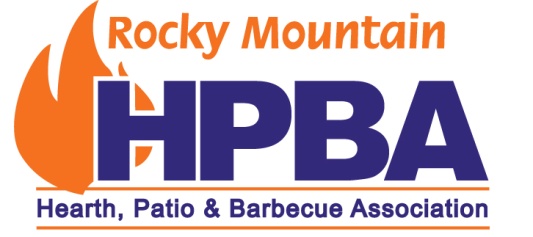 RMHPBA Annual Meeting Survey – Please take a few minutes and fill out the attached survey, and send it back to:		Email to:  rmhpba@outlook.comMail to:  RMHPBA 1130 Riparian Dr. Columbia Falls, MT 59912Fax to:  406-897-2310Please respond by July 25, 2018! Did you attend the RMHPBA annual event in Denver on April 20, 2018 at Punch Bowl Social.If you answered yes, go to question #2. If you answered no skip to question #6.How important were each of the following factors in your decision to attend RMHPBA’s annual meeting?Being able to talk to sponsors			Yes ___		No ___Being able to network with other dealers 		Yes ___		No ___Location						Yes ___		No ___Reception						Yes ___		No ___NFI Reviews and Exams				Yes ___		No ___Other ( What:______________________________)	Yes ___		No ___Please mark all that apply.How satisfied were you with the event overall?Very Satisfied	__________________________Somewhat Satisfied __________________________Neutral		__________________________Somewhat Dissatisfied________________________Very Dissatisfied	__________________________The factors that you thought were important to attend the event; did they meet your expectations?Being able to talk to sponsors			Yes ___		No ___Being able to network with other dealers		Yes ___		No ___Location						Yes ___		No ___Reception						Yes ___		No ___NFI Reviews and Exams				Yes ___		No ___Other						Yes ___		No ___Page 2Was the duration of the event:Much too long 		______________A little long			______________Just Right			______________A little short		______________Much too short		______________Non-Attendees:  Too Busy at work					___Going to EXPO					___Not interested in meeting sponsors			___Not interested in NFI classes			___Other commitments				___Attending too many other distributor meetings	___Other _________________________________________What’s the one thing that you wish the RMHPBA annual meeting would offer? If you did not attend the meeting, what things which if offered would cause you to attend?____________________________________________________________________________________________________________________________________________________________________________________________________________________________________Your RMHPBA Board is considering changing the Annual Meeting to make it more relevant to the members. The following are some ideas on how to the meeting could change. Please rate the following ideas as Least Appealing (1) to Most Appealing (5).Have training available other than just NFI classes				___Hold meeting every two years							___Continue meetings as we have the last 3 years					___Hold small meeting in each state other than the one big meeting		___Other_______________________________________________________________Other Comments:Page 3Help us understand who is responding to our survey by answering the following questions!Your ageUnder 30			___30-40				___41-50				___51-64				___65+				___ number of years you have worked in the hearth industry0-5				___6-10				___11-19				___20+				___What is your primary responsibility?Retailer			___Service Person		___Business Owner		___Distributor		___Manufacturer Rep.	___Salesman			___Thanks so much for participating in this survey! You are helping to make your organization better!